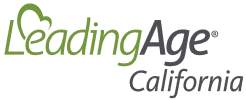 LeadingAge California Responds to Release of Master Plan for Aging  Contact for LeadingAge California: Melanie Ripley, mripley@leadingageca.org January 6, 2021 Sacramento, CA - Today, Gov. Gavin Newsom announced the release of California’s Master Plan for Aging (https://mpa.aging.ca.gov) which will serve as a 10-year blueprint for the state government, local communities, and private and philanthropic organizations to build an age friendly California. LeadingAge California President and CEO Jeannee Parker Martin, who served as a member of the Master Plan for Aging Stakeholder Advisory released the following statement upon the plan’s release:“Even before the pandemic, California was ill-prepared for the approaching aging crisis. The rising costs of housing and long-term care for older adults have put millions of Californians at substantial financial risk. The Master Plan for Aging provides a much-needed path forward to address housing affordability and ensure equitable access to long-term services and supports. Coupled with proper state funding, this plan will help ensure all Californians are able to age with dignity. I am proud to have provided input on the development of the Master Plan and look forward to partnering with the state on its implementation.” ###LeadingAge California represents California’s broadest spectrum of providers of housing, care and services, serving hundreds of thousands of older adults and nearly 700 providers of care. It launched the Age On. Rage On. campaign to spotlight the urgent need to develop a Master Plan for Aging in California. Click here to read the latest news by LeadingAge California. 